TOWN OF WHATELY, MASSACHUSETTS
PLANNING BOARDDonald Sluter – Chair - Sara Cooper, Helena Farrell, 
Nicholas Jones, Judy Markland - Members 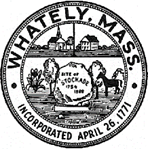 Town Offices - 4 Sandy Lane
7 p.m.Meeting Notice and AgendaCall to OrderApproval of Meeting Minutes for 3/6 and 3/16Site Plan Review – Manheim Farm Solar FacilityOld BusinessRecreational Marijuana Zoning Farm Brewery and Tasting Room Bylaw DiscussionPlanning Board Mail OtherNext Meeting – April 25, 2018 (if necessary) Adjournment